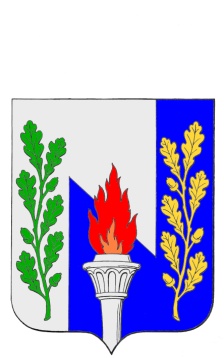 Тульская областьмуниципальное образование рабочий поселок ПервомайскийЩёкинского районаСОБРАНИЕ ДЕПУТАТОВРЕШЕНИЕот «29»  марта 2021 года                                                             № 34-142О внесении изменений в  Решение Собрания депутатов муниципального образования рабочий поселок Первомайский № 16-49 от 22.09.2008 года «Об утверждении Положения о бюджетном процессе в муниципальном образовании рабочий поселок Первомайский Щекинского районаВ соответствии с Бюджетным кодексом Российской Федерации, Федеральным законом от 06.10.2003 года № 131-ФЗ «Об общих принципах организации местного самоуправления в Российской Федерации», на основании Устава муниципального образования рабочий поселок Первомайский Щекинского района Собрание депутатов муниципального образования рабочий поселок Первомайский Щекинского района РЕШИЛО:1. Внести в решение Собрания депутатов МО р.п. Первомайский №16-49 от 22.09.2008 года «Об утверждении положения о бюджетном процессе в муниципальном образовании рабочий посёлок Первомайский Щекинского района» изменение, изложив приложение к решению в новой редакции (Приложение).2. Контроль за исполнением настоящего решения возложить на главу администрации муниципального образования рабочий поселок Первомайский Щекинского района (Шепелева И.И.).4. Опубликовать настоящее решение в информационном бюллетене «Первомайские вести» и разместить на официальном сайте МО р.п. Первомайский Щекинского района.5.  Решение вступает в силу со дня официального опубликования.Глава муниципального образования рабочий поселок Первомайский  Щекинского района                                                                          М.А. ХакимовПриложение     к решению Собрания депутатов                                                                                       МО р.п. Первомайскийот  29.03.2021 г.  №  34-142ПОЛОЖЕНИЕ о бюджетном процессе в муниципальном образовании рабочий поселок Первомайский Щекинского района.1. Настоящее Положение о бюджетном процессе в МО р.п. Первомайский(далее - Положение) разработано в соответствии с требованиями Бюджетного кодекса Российской Федерации, Федерального закона от 06.10.2003 № 131-ФЗ «Об общих принципах организации местного самоуправления в Российской Федерации».2. Настоящее Положение разработано в целях  определения правовых основ, содержания и механизма осуществления бюджетного процесса в  МО р.п.Первомайский,  установления основ формирования доходов, осуществления расходов местного бюджета, муниципальных заимствований и управления муниципальным долгом и регулирует бюджетные правоотношения, возникающие между участниками бюджетного процесса по составлению, рассмотрению, утверждению, исполнению бюджета МО р.п.Первомайский, контролю за его исполнением, рассмотрению и утверждению годового отчета об исполнении  бюджета  муниципального образования  рабочий поселок Первомайский, предоставлению бюджетной отчетности  муниципального образования, осуществления внешней проверки годового отчета об исполнении бюджета муниципального образования. 3. Деятельность муниципального образования рабочий поселок Первомайский по формированию и исполнению бюджета регулируется законодательством Российской Федерации, Тульской области, Уставом муниципального образования рабочий поселок Первомайский. Статья 1. Участники бюджетного процесса и их полномочия1.1. Участники бюджетного процесса.Участниками бюджетного процесса в муниципальном образовании рабочий поселок Первомайский  Щекинского района являются:глава муниципального образования рабочий поселок Первомайский;Собрание депутатов муниципального образования рабочий поселок Первомайский;глава администрации муниципального образования рабочий поселок Первомайский (далее - Глава администрации);отдел   по финансово-экономическим вопросам администрации муниципального образования  рабочий поселок Первомайский (далее - финансовый орган);Контрольно-счетный  орган муниципального образования рабочий поселок Первомайский;главные распорядители бюджетных средств;распорядители бюджетных средствполучатели бюджетных средств;администраторы (администраторы) поступлений в местный бюджет.Иные органы, на которые бюджетным законодательством Российской Федерации возложены бюджетные полномочия по регулированию бюджетных правоотношений, организации и осуществлению бюджетного процесса в муниципальном образовании рабочий поселок Первомайский. Статья 2.	Бюджетные полномочия Собрания депутатов муниципального образования рабочий поселок Первомайский2.1.Собрание депутатов муниципального образования рабочий поселок Первомайский:устанавливает порядок рассмотрения проекта бюджета муниципального образования, утверждения бюджета муниципального образования, осуществления контроля за его исполнением, представления, рассмотрения и утверждения годового отчета об исполнении бюджета муниципального образования, осуществления внешней проверки годового отчета об исполнении бюджета муниципального образования;рассматривает и утверждает бюджет муниципального образования;формирует и определяет правовой статус органов, осуществляющих контроль за исполнением бюджета муниципального образования;контролирует исполнение бюджета муниципального образования;рассматривает и утверждает отчет об исполнении бюджета  муниципального  образования;вводит в действие, изменяет и отменяет местные налоги и сборы в соответствии с законодательством Российской Федерации о налогах и сборах; вносит изменения в действующие нормативно-правовые акты о налогах и сборах в рамках своей компетенции.устанавливает налоговые льготы по местным  налогам, основания и порядок их применения;	устанавливает порядок предоставления муниципальных гарантий;на основании п.3 ст.43  ФЗ от 06.10.2003г. №131-ФЗ «Об общих принципах организации местного самоуправления в РФ» устанавливает порядок и сроки предоставления оперативной информации администрацией  МО р.п.Первомайский о ходе исполнения бюджета;  осуществляет иные бюджетные полномочия в соответствии с Бюджетным кодексом Российской Федерации, иными актами бюджетного Законодательства Российской	Федерации  Тульской области, настоящим Положением.  Статья 3.  Бюджетные полномочия главы муниципального образования  рабочий поселок Первомайский.Глава муниципального образования рабочий поселок Первомайский:   инициирует проведение публичных слушаний по проектам решений о бюджете и его исполнении;  осуществляет полномочия, определенные Бюджетным кодексом     Российской Федерации, федеральными законами, законами и иными нормативными правовыми актами Тульской области, Уставом муниципального образования муниципального образования рабочий поселок Первомайский и иными нормативными правовыми актами органов местного самоуправления, регулирующими бюджетные правоотношения.Статья 4.	Бюджетные полномочия  главы администрации муниципального образования рабочий поселок Первомайский.Глава администрации муниципального образования рабочий поселок Первомайский:осуществляет общее руководство организацией работы по составлению проекта бюджета муниципального образования рабочий поселок Первомайский и прогноза социально-экономического развития муниципального образования рабочий поселок Первомайский;устанавливает порядок и сроки составления проекта бюджета муниципального образования рабочий поселок Первомайский;предварительно рассматривает проект бюджета муниципального образования рабочий поселок Первомайский, отчет о его исполнении и проекты решений, регулирующих бюджетные правоотношения  муниципального образования рабочий поселок Первомайский;вносит на рассмотрение Собрания депутатов муниципального образования рабочий поселок Первомайский проекты решений о бюджете  муниципального образования рабочий поселок Первомайский;  об исполнении бюджета муниципального образования рабочий поселок Первомайский с необходимыми документами и материалами;назначает представителей от администрации муниципального образования рабочий поселок Первомайский в согласительную комиссию для рассмотрения разногласий, организует рассмотрение разногласий между Собранием депутатов  муниципального образования рабочий поселок Первомайский и администрацией муниципального образования рабочий поселок Первомайский по проекту бюджета муниципального образования рабочий поселок Первомайский;определяет политику заимствований и управления муниципальным долгом муниципального образования рабочий поселок Первомайский;устанавливает порядок и принимает решения о расходовании средств резервного фонда бюджета муниципального образования рабочий поселок Первомайский;устанавливает порядок ведения реестра расходных обязательств муниципального образования;определяет порядок формирования и финансового обеспечения муниципальных заданий;осуществляет иные полномочия, определенные Бюджетным кодексом Российской Федерации, федеральными законами, законами Тульской области и иными нормативными правовыми актами, регулирующими бюджетные правоотношения.Статья 5.  Бюджетные полномочия отдела по финансово-экономическим вопросам муниципального образования рабочий поселок Первомайский.5.1. Отдел   по финансово-экономическим вопросам является структурным подразделением администрации муниципального образования рабочий поселок Первомайский .5.2.	Отдел   по финансово-экономическим вопросам:осуществляет методическое руководство по составлению и исполнению бюджета муниципального образования рабочий поселок Первомайский бюджетного учета бюджетных учреждений;получает от органов исполнительной власти муниципального образования рабочий поселок Первомайский  и организаций материалы, необходимые для составления проекта бюджета МО р.п.Первомайский и отчетов об их исполнении;непосредственно составляет проект бюджета муниципального образования рабочий поселок Первомайский  и представляет его Главе администрации муниципального образования рабочий поселок Первомайский;устанавливает порядок разработки, составляет и утверждает среднесрочный финансовый план в случае  утверждения бюджета муниципального образования  на очередной финансовый год;составляет и ведет бюджетную роспись   бюджета муниципального образования;определяет и доводит до главных распорядителей (распорядителей) средств бюджета муниципального  образования  лимиты бюджетных обязательств;организует исполнение бюджета муниципального образования;обеспечивает исполнение бюджета муниципального образования и составление бюджетной отчетности;осуществляет контроль за исполнением бюджета муниципального образования;вносит предложения Главе администрации о внесении изменений в решение о бюджете муниципального образования;осуществляет подготовку проектов решений о внесении изменений в решение о бюджете;проводит проверки финансового состояния получателей бюджетных средств;проводит проверки получателей бюджетных инвестиций по соблюдению ими условий получения использования указанных средств;ежемесячно составляет и представляет отчет о кассовом  исполнении бюджета муниципального образования в порядке, установленном Министерством финансов Российской Федерации, департаментом финансов Тульской власти;обладает правом требовать от главных распорядителей, распорядителей и получателей бюджетных средств представления отчетов об использовании средств бюджета муниципального образования и иных сведений, связанных с получением, перечислением, зачислением и использованием средств бюджета муниципального образования;имеет право производить детализацию объектов бюджетной классификации Российской Федерации в части, относящейся к местному бюджету в части целевых статей и видов расходов;ведет реестр расходных обязательств муниципального образования;составляет и ведет кассовый план исполнения бюджета муниципального образования;устанавливает порядок учета бюджетных обязательств и обеспечивает ведение учета бюджетных обязательств;взыскивает в бесспорном порядке с лицевых счетов главных распорядителей, распорядителей и получателей средств бюджета муниципального образования денежные средства в размере бюджетных средств, использованных не по целевому назначению; и в других случаях, предусмотренных Бюджетным кодексом;разрабатывает основные направления бюджетной и налоговой политики муниципального образования рабочий поселок Первомайский.ведет муниципальную долговую книгу муниципального образования рабочий поселок Первомайский;возвращает в установленном порядке в бюджет муниципального образования рабочий поселок Первомайский невостребованные денежные средства с лицевых счетов главных распорядителей, распорядителей бюджетных средств, получателей бюджетных средств;разрабатывает порядок представления в отдел по финансово-экономическим вопросам муниципального образования рабочий поселок Первомайский главными распорядителями (распорядителями) реестров расходных обязательств;устанавливает порядок составления и ведения сводной бюджетной росписи муниципального образования рабочий поселок Первомайский, бюджетных росписей главных распорядителей (распорядителей) средств бюджета муниципального образования рабочий поселок Первомайский и кассового плана бюджета муниципального образования рабочий поселок Первомайский;организует работу по размещению долговых обязательств (привлечение заимствований), обслуживанию и погашению муниципального долга муниципального образования рабочий поселок Первомайский;устанавливает порядок завершения операций по исполнению бюджета муниципального образования рабочий поселок Первомайский  в текущем финансовом году;на основании п.3 ст.43  ФЗ от 06.10.2003г. №131-ФЗ «Об общих принципах организации местного самоуправления в РФ» предоставляет  оперативную информацию о ходе исполнения бюджета в Собрание депутатов  МО р.п.Первомайский;осуществляет иные полномочия, определенные Бюджетным кодексом Российской Федерации, федеральными законами, законами Тульской области и иными нормативными правовыми актами, регулирующими бюджетные правоотношения.Статья 6.	Бюджетные полномочия органов муниципального финансового контроля.6.1.	Органом муниципального финансового контроля является Контрольно-счетный  орган муниципального образования рабочий поселок Первомайский 6.2.	 Контрольно-счетный орган осуществляет бюджетные полномочия по:контролю за исполнением бюджета муниципального образования;подготовке заключения на годовой отчёт об исполнении бюджета муниципального образования, проверке экспертизы проекта бюджета и нормативно-правовых актов бюджетного законодательство муниципального образования;аудиту эффективности, направленному на определение экономности и результативности использования бюджетных средств;анализу и мониторингу бюджетного процесса, в том числе подготовке предложений по устранению выявленных отклонений в бюджетном процессе муниципального образования рабочий поселок Первомайский Щекинского района;подготовке предложений по совершенствованию осуществления главными распорядителями бюджетных средств, главными администраторами доходов бюджета, главными администраторами источников финансирования дефицита бюджета  (далее – главные администраторы бюджетных средств) внутреннего финансового аудитаПолномочия органов муниципального финансового контроля определяются Бюджетным кодексом Российской Федерации, Положением "О Контрольно-счетном  органемуниципального образования рабочий поселок Первомайский» и иными нормативными правовыми актами.Статья  7.	Бюджетные полномочия главных распорядителей (распорядителей), получателей бюджетных средств, администраторов доходов бюджета муниципального образования  и администраторов источников финансирования дефицита бюджета муниципального образования рабочий поселок Первомайский.7.1.Главный распорядитель бюджетных средств:         7.1.1 формирует муниципальные задания по предоставлению услуг для подведомственных распорядителей и получателей бюджетных средств;7.1.2 определяет порядок утверждения бюджетных смет подведомственных получателей бюджетных средств, являющихся казенными учреждениями;        7.1.3 составляет, утверждает и ведет бюджетную роспись, распределяет бюджетные ассигнования, лимиты бюджетных обязательств по подведомственным получателям бюджетных средств и исполняет соответствующую часть бюджета муниципального образования;          7.1.4 обеспечивает результативность, адресность и целевой характер использования бюджетных средств в соответствии с утвержденными ему бюджетными ассигнованиями и лимитами бюджетных обязательств;         7.1.5 формирует перечень подведомственных ему получателей бюджетных средств;7.1.6  ведет реестр расходных обязательств, подлежащих исполнению в пределах утвержденных ему лимитов бюджетных обязательств и бюджетных ассигнований;         7.1.7 осуществляет планирование соответствующих расходов бюджета муниципального образования, составляет обоснования бюджетных ассигнований;7.1.8  вносит предложения по формированию и изменению лимитов бюджетных обязательств;7.1.9  вносит предложения по формированию и изменению сводной бюджетной росписи;7.1.10 обеспечивает соблюдение получателями межбюджетных субсидий, субвенций и иных межбюджетных трансфертов, имеющих целевое назначение, а также иных субсидий и бюджетных инвестиций, определенных Бюджетным кодексом, условий, целей и порядка, установленных при их предоставлении;       7.1.11 осуществляет внутренний финансовый контроль, направленный на:соблюдение внутренних стандартов и процедур составления и исполнения  бюджета по расходам, составления бюджетной отчетности и ведения бюджетного учета этим главным распорядителем бюджетных средств и подведомственными ему распорядителями и получателями бюджетных средств;подготовку и организацию мер по повышению экономности и результативности использования бюджетных средств;       7.1.12 формирует и представляет в отдел по финансово-экономическим вопросам  бюджетную отчетность главного распорядителя бюджетных средств;       7.1.13 выступает в суде от имени муниципального образования в качестве представителя ответчика по искам к муниципальному образованию:а)о возмещении вреда, причиненного физическому лицу или юридическому лицу, в результате незаконных действий (бездействия) органов местного самоуправления или должностных лиц этих органов, по ведомственной принадлежности, в том числе в результате издания актов органов местного самоуправления, не соответствующих закону или иному правовому акту;б) предъявляемым в порядке субсидиарной ответственности по денежным обязательствам подведомственных бюджетных учреждений;      7.1.14. представляет в отдел по финансово-экономическим вопросаммуниципального образования рабочий поселок Первомайский сведения, необходимые для составления и ведения кассового плана;     7.1.15 осуществляет иные бюджетные полномочия, установленные Бюджетным кодексом Российской Федерации, настоящим Положением и принимаемыми в соответствии с ними муниципальными правовыми актами, регулирующими бюджетные правоотношения.7.1.16. Главный распорядитель средств бюджета муниципального образования выступает в суде от имени муниципальному образованию:1) о возмещении вреда, причиненного физическому лицу или юридическому лицу в результате незаконных действий (бездействия) органов местного самоуправления или должностных лиц этих органов, по ведомственной принадлежности, в том числе в результате издания актов органов местного самоуправления, не соответствующих закону или иному правовому акту;2) предъявляемым при недостаточности лимитов бюджетных обязательств, доведенных подведомственному ему получателю бюджетных средств, являющемуся казенным учреждением, для исполнения его денежных обязательств;3) по иным искам к муниципальному образованию, по которым в соответствии с федеральным законом интересы соответствующего публично-правового образования представляет орган, осуществляющий в соответствии с бюджетным законодательством Российской Федерации полномочия главного распорядителя средств бюджета муниципального образования.7.1.17.Главный распорядитель средств бюджета муниципального образования выступает в суде соответственно от муниципального образования в качестве представителя истца по искам о взыскании денежных средств в порядке регресса в соответствии с пунктом 3.1 статьи 1081 Гражданского кодекса Российской Федерации к лицам, чьи действия (бездействие) повлекли возмещение вреда за счет соответственно казны муниципального образования.7.2. Распорядитель бюджетных средств:7.2.1 осуществляет планирование соответствующих расходов бюджета;7.2.2 распределяет бюджетные ассигнования, лимиты бюджетных обязательств по подведомственным распорядителям и (или) получателям бюджетных средств и исполняет соответствующую часть бюджета;7.2.3 вносит предложения главному распорядителю бюджетных средств, в ведении которого находится, по формированию и изменению бюджетной росписи;7.2.4 в случае и порядке, установленных соответствующим главным распорядителем бюджетных средств, осуществляет отдельные бюджетные полномочия главного распорядителя бюджетных средств, в ведении которого находится.7.2.5 обеспечивает соблюдение получателями  субсидий, субвенций и иных межбюджетных трансфертов, имеющих целевое назначение, а также иных субсидий и бюджетных инвестиций, определенных Бюджетным Кодексом, условий, целей и порядка, установленных при их предоставлении.7.3.  Получатель бюджетных средств:7.3.1 обеспечивает результативность, целевой характер использования предусмотренных ему бюджетных ассигнований;7.3.2 формирует бюджетную отчетность (обеспечивает формирование бюджетной отчетности)и представляет бюджетную отчетность получателя бюджетных средств соответствующему главному распорядителю (распорядителю) бюджетных средств;7.3.3 составляет и исполняет бюджетную смету;7.3.4 принимает и  исполняет в пределах доведенных лимитов бюджетных обязательств и бюджетных ассигнований бюджетные обязательства;7.3.5 ведет бюджетный учет (обеспечивает ведение бюджетного учета);7.3.6 вносит соответствующему главному распорядителю (распорядителю) бюджетных средств предложения по изменению бюджетной росписи;7.3.7 осуществляет иные полномочия, установленные Налоговым кодексом и принятыми в соответствии с ним нормативными правовыми актами (муниципальными правовыми актами), регулирующими бюджетные правоотношения.7.4. Главный администратор доходов бюджета МО р.п.Первомайский7.4.1 формирует перечень подведомственных ему администраторов  доходов бюджета;7.4.2представляет сведения, необходимые для составления  среднесрочного финансового плана и (или) проекта бюджета.7.4.3 представляет сведения для составления и ведения кассового плана;7.4.4 формирует и представляет бюджетную отчетность главного администратора доходов бюджета;7.4.5. ведет реестр источников доходов по закрепленным за ним источникам доходов  на основании перечня источников доходов бюджетов бюджетной  системы Российской Федерации;7.4.6. осуществляет методику прогнозирования поступлений доходов в бюджет в соответствии с общими требованиями к такой методике, установленными Правительством Российской Федерации;7.4.6 осуществляет иные бюджетные полномочия, установленные бюджетным Кодексом РФ и принимает в соответствии с ним нормативными правовыми актами, регулирующими бюджетные правоотношения.          7.5. Администратор доходов бюджета МО р.п.Первомайский:7.5.1 осуществляет начисление, учет и контроль за правильностью исчисления, полнотой и своевременностью осуществления платежей  в бюджет, пений и штрафов по ним;7.5.2. осуществляет взыскание задолженности по платежам в бюджет, пений и штрафов;7.5.3. принимает решение о возврате излишне уплаченных  платежей в бюджет,  и представляет поручение, в орган Федерального казначейства для осуществления возврата в порядке, установленном Министерством финансов РФ.7.5.4. принимает решение о зачете (уточнении) платежей в бюджет и представляет уведомление в орган федерального казначейства.7.5.5. формирует и представляет бюджетную отчетность администратора доходов бюджета;7.5.6. представляет информацию, необходимую для уплаты денежных средств физическими и юридическими лицами за муниципальные услуги, а также иных платежей, являющихся источниками формирования доходов бюджета;7.5.7 осуществляет иные бюджетные полномочия, установленные бюджетным кодексом  Российской Федерации, настоящим Положением и принимаемыми в соответствии с ними муниципальными правовыми актами, регулирующими бюджетные правоотношения.7.6. Администратор источников финансирования дефицита бюджета муниципального образования  рабочий поселок Первомайский:7.6.1. осуществляет планирование (прогнозирование) поступлений и выплат по источникам финансирования дефицита бюджета;7.6.2. осуществляет контроль за полнотой и своевременностью поступлений в бюджет источников финансирования дефицита бюджета;7.6.3. обеспечивает поступления в бюджет и выплаты из бюджета муниципального образования рабочий поселок Первомайский по источникам финансирования дефицита бюджета;7.6.4. формирует и предоставляет бюджетную отчетность администратора источников финансирования дефицита бюджета муниципального образования рабочий поселок Первомайский;7.6.5. осуществляет внутренний финансовый контроль, направленный на соблюдение внутренних стандартов и процедур составления и исполнения бюджета по источникам финансирования дефицита бюджета, составления бюджетной отчетности и ведения бюджетного учета этим главным  администратором  источников финансирования дефицита бюджета и подведомственными администраторами источников финансирования дефицита бюджета;7.6.6. обеспечивает адресность и целевой характер использования  выделенных в ее распоряжение ассигнований, предназначенных для погашения источников финансирования дефицита бюджета муниципального образования рабочий поселок Первомайский7.6.7. осуществляет иные бюджетные полномочия, установленные Бюджетным кодексом Российской Федерации, настоящим Положением и принимаемыми в соответствии с ними муниципальными правовыми актами, регулирующими бюджетные правоотношения.Глава II. СОСТАВЛЕНИЕ ПРОЕКТА БЮДЖЕТА        МУНИЦИПАЛЬНОГО ОБРАЗОВАНИЯ РАБОЧИЙ ПОСЕЛОК ПЕРВОМАЙСКИЙ.Статья 8. Общие положения     Проект бюджета МО р.п. Первомайский составляется на основе прогноза социально-экономического развития муниципального образования в целях финансового обеспечения расходных обязательств муниципального образования.    Проект бюджета муниципального образования составляется и утверждается сроком на один год (на очередной финансовый год)  или сроком на три года (очередной финансовый год и плановый период)  в соответствии с решением о бюджете.    Составление проекта бюджета муниципального образования — исключительная прерогатива администрации муниципального образования, которая определяет порядок организации этой работы.	В случае, если проект бюджета муниципального образования рабочий поселок Первомайский составляется и утверждается  на очередной финансовый год, исполнительный орган местного самоуправления разрабатывает среднесрочный финансовый план муниципального образования рабочий поселок Первомайский.    Непосредственное составление проекта бюджета муниципального образования осуществляет отдел   по финансово-экономическим вопросам администрации муниципального образования рабочий поселок Первомайский.Статья 9. Сведения, необходимые для составления проекта бюджетамуниципального образования рабочий поселок Первомайский.9.1. В целях своевременного и качественного составления проекта бюджета муниципального образования отдел по финансово-экономическим вопросам  имеет право получать необходимые сведения от структурных подразделений администрации МО р.п. Первомайский и подведомственных учреждений.9.2. Составление проекта бюджета муниципального образования основывается на:Положениях послания Президента Российской Федерации Федеральному Собранию Российской Федерации, определяющих бюджетную политику (требования к бюджетной политике) в Российской Федерации;прогнозе социально-экономического развития;бюджетном прогнозе (проекте бюджетного прогноза, проекте изменений бюджетного прогноза) на долгосрочный период;государственных (муниципальных) программах (проектах государственных (муниципальных) программ, проектах изменений указанных программ.Статья 10.  Прогноз социально-экономического развитиямуниципального образования рабочий поселок Первомайский.10.1. Прогноз социально-экономического развития МО р.п.Первомайский разрабатывается на три года - очередной финансовый год и плановый период.10.2. Прогноз социально-экономического развития муниципального образования ежегодно разрабатывается уполномоченным органом администрации в порядке, установленном администрацией МО р.п.Первомайский.10.3. Прогноз социально-экономического развития муниципального образования одобряется администрацией МО р.п.Первомайский одновременно с принятием решения о внесении проекта решения о бюджете в Собрание депутатов МО р.п.Первомайский10.4. Прогноз социально-экономического развития муниципального образования на очередной финансовый год и плановый период разрабатывается путем уточнения параметров планового периода и добавления параметров второго года планового периода.     В пояснительной записке к прогнозу социально-экономического развития муниципального образования приводится обоснование параметров прогноза, в том числе их сопоставление с ранее утвержденными параметрами с указанием причин и факторов прогнозируемых изменений.    Изменение прогноза социально-экономического развития муниципального образования в ходе составления или рассмотрения проекта бюджета муниципального образования влечет за собой изменение основных характеристик проекта бюджета муниципального образования.   Статья 11. (утратила силу)Статья 12. Основные направления бюджетной и налоговой политики                           муниципального образования  рабочий поселок Первомайский       Основные направления бюджетной и налоговой политики МО р.п. Первомайский определяются администрацией муниципального образования, исходя из задач и приоритетов социально-экономического развития МО р.п.Первомайский.Статья 13. Прогнозирование доходов бюджета   муниципальногообразования рабочий поселок .Первомайский.Доходы бюджета МО р.п.Первомайский  прогнозируются на основе прогноза социально-экономического развития территории муниципального образования, действующего на день внесения проекта решения о бюджете муниципального образования в Собрание депутатов МО р.п.Первомайский, а также принятого на указанную дату и вступающего в силу в очередном финансовом году и плановом периоде законодательства о налогах и сборах и бюджетного законодательства Российской Федерации, законов  Тульской области, а также правовых актов муниципального образования, устанавливающих неналоговые доходы бюджета муниципального образования.Положения федеральных законов, законов Тульской области, нормативные правовые акты Собрания депутатов МО р.п. Первомайский,  приводящих к изменению общего объёма доходов бюджета муниципального образования рабочий поселок Первомайский Щекинского района и принятых после внесения  проекта решения о  бюджете в Собрание депутатов МО р.п. Первомайский на рассмотрение, учитываются в очередном финансовом году при внесении изменений в бюджет на текущий финансовый год и плановый период в части показателей текущего финансового года.Статья 14. Планирование бюджетных ассигнований	14.1. Планирование бюджетных ассигнований осуществляется в порядке и в соответствии с методикой, устанавливаемой отделом по финансово-экономическим вопросаммуниципального образования рабочий поселок Первомайский	14.2. Планирование бюджетных ассигнований осуществляется раздельно по бюджетным ассигнованиям на исполнение действующих и принимаемых обязательств муниципального образования.	14.3. Планирование бюджетных ассигнований на оказание муниципальных услуг (выполнение работ) бюджетными, казенными и автономными учреждениями осуществляется с учетом муниципального задания на очередной финансовый год и плановый период, а также его выполнения в отчетном финансовом году и текущем финансовом году.	Статья 15. Муниципальные программы.15.1. Порядок принятия решений о разработке муниципальных программ и формирования и реализации указанных программ устанавливается правовым актом администрации муниципального образования.Муниципальные программы утверждаются администрацией МО р.п. Первомайский.Сроки реализации муниципальных программ определяются администрацией муниципального образования рабочий поселок Первомайский Щекинского района в устанавливаемом ею порядке.15.2.  Объем бюджетных ассигнований на финансовое обеспечение муниципальных программ утверждаются решением о бюджете по соответствующе	 каждой программе целевой статье расходов в соответствии с утвердившим программу муниципальным правовым актом администрации муниципального образования.Муниципальные программы подлежат приведению в соответствии с решением о бюджете муниципального образования рабочий поселок Первомайский Щекинского района в срок не позднее трех месяцев со дня вступления его в силу.15.3. По каждой муниципальной программе ежегодно проводится оценка эффективности ее реализации.Порядок проведения указанной оценки и ее критерии устанавливаются администрацией муниципального образования рабочий поселок Первомайский Щекинского района.По результатам указанной оценки администрацией муниципального образования рабочий поселок Первомайский Щекинского района  может быть принято решение о необходимости прекращения или об изменении начиная с очередного финансового года ранее утвержденной муниципальной программы, в том числе необходимые изменения объема бюджетных ассигнований на финансовое обеспечение реализации муниципальной программы.Статья 15-1. Ведомственные целевые программы.В бюджете муниципального образования рабочий поселок Первомайский Щекинского района могут предусматриваться бюджетные ассигнования на реализацию ведомственных целевых программ, разработка, утверждение и реализация которых осуществляется в порядке, установленном администрацией муниципального образования. Статья 16. Порядок и сроки составления проекта бюджетамуниципального  образования рабочий поселок Первомайский.16.1.Порядок и сроки составления проекта бюджета МО р.п.Первомайский  устанавливаются администрацией муниципального образования с соблюдением требований, устанавливаемых Бюджетным кодексом Российской федерации, законодательством Тульской области, настоящим Положением и иными правовыми актами муниципального образования рабочий поселок Первомайский.16.2.После составления прогноза социально-экономического развития муниципального образования на очередной финансовый год и плановый период, основных бюджетных направлений бюджетной и налоговой политики муниципального образования на очередной финансовый год и плановый период отдел   по финансово-экономическим вопросам осуществляет разработку проекта бюджета муниципального образования.16.3.Главные распорядители и распорядители бюджетных средств представляют в отдел   по финансово-экономическим вопросам администрации муниципального образования расчеты и обоснования проектируемых на очередной финансовый год и плановый период расходов по соответствующим отраслям и мероприятиям в разрезе получателей бюджетных средств. Структурные подразделения администрации муниципального образования передают отделу   по финансово-экономическим вопросам все необходимые документы и материалы для составления проекта бюджета муниципального образования на очередной финансовый год и плановый период.16.4. Отдел   по финансово-экономическим вопросам администрации муниципального образования с участием отраслевых структурных подразделений администрации муниципального образования рассматривает и согласовывает представленные расчеты по соответствующим отраслям и мероприятиям. В процессе рассмотрения представленных документов отдел   по финансово-экономическим вопросам администрации муниципального образования проверяет обоснованность их составления.Глава III. РАССМОТРЕНИЕ И ПРИНЯТИЕ МУНИЦИПАЛЬНЫХПРАВОВЫХ АКТОВ О БЮДЖЕТЕ МУНИЦИПАЛЬНОГООБРАЗОВАНИЯ НА ОЧЕРЕДНОЙ ФИНАНСОВЫЙГОД И ПЛАНОВЫЙ ПЕРИОДСтатья 17. Общие положения17.1. В решении Собрания депутатов о бюджете муниципального образования рабочий поселок Первомайский Щекинского района должны содержаться основные характеристики бюджета муниципального образования, к которым относится общий объем доходов бюджета муниципального образования, общий объем расходов муниципального образования, дефицит (профицит)  бюджета муниципального образования;17.2.  Решением Собрания депутатов МО р.п. Первомайский  о бюджете муниципального образования утверждаются:перечень главных администраторов доходов бюджета муниципального образования, закрепляемые за ними виды (подвиды) доходов бюджета муниципального образования;перечень главных администраторов источников финансирования дефицита бюджета муниципального образования, перечень статей и видов источников финансирования дефицита бюджета муниципального образования;распределение бюджетных ассигнований по разделам, подразделам целевым статьям (муниципальным программам и внепрограммным направлениям деятельности), группам видов расходов классификации расходов бюджета муниципального образования на очередной финансовый год и плановый период;общий объем бюджетных ассигнований, направляемых на исполнение публичных нормативных обязательств;объем межбюджетных трансфертов, получаемых из других бюджетов и(или) представляемых другим бюджетом бюджетной системы Российской Федерации в очередном финансовом году и плановом периоде;распределение бюджетных ассигнований по главным распорядителям бюджетных средств, разделам, подразделам, целевым статьям (муниципальным программам и непрограммным направлениям деятельности), группам и подгруппам видов расходов классификации расходов бюджетов в ведомственной структуре расходов бюджета муниципального образования на очередной финансовый год и плановый период (далее - ведомственная структура расходов бюджета муниципального образования);общий объем условно утверждаемых (утвержденных) расходов на первый год планового периода в объеме не менее 2,5 процента общего объема расходов бюджета муниципального образования (без учета расходов бюджета, предусмотренных за счет межбюджетных трансфертов из других бюджетов бюджетной системы Российской Федерации, имеющих целевое назначение), на второй год планового периода в объеме не менее 5 процентов общего объема расходов бюджета муниципального образования (без учета расходов бюджета предусмотренных за счет межбюджетных трансфертов из других бюджетов бюджетной системы Российской Федерации имеющих целевое назначение);источники финансирования дефицита бюджета муниципального образования на очередной финансовый год и плановый период;верхний предел муниципального долга по состоянию на 1 января года, следующего за очередным финансовым годом и каждым годом планового периода, с указанием в том числе верхнего предела долга по муниципальным гарантиям муниципального образования;объем расходов на обслуживание муниципального долга муниципального образования;цели, условия и порядок предоставления бюджетных кредитов, бюджетные ассигнования для их предоставления на срок в пределах финансового года и на срок, выходящий за пределы финансового года, а также ограничения по получателям (заемщикам) бюджетных кредитов;размер резервного фонда администрации муниципального образования;перечень и объем бюджетных ассигнований на финансовое обеспечение реализации муниципальных правовых актов, муниципальных  программ МО р.п. Первомайский, ведомственных целевых программ по разделам, подразделам, целевым статьям и группам видов расходов классификации расходов бюджета;программа муниципальных заимствований муниципального образования и погашения муниципального долга на очередной финансовый год и плановый период;программа муниципальных гарантий  муниципального образования на очередной финансовый год и плановый период;объем и цели бюджетных инвестиций, планируемых к предоставлению юридическим лицам, не являющихся муниципальными учреждениями или муниципальными унитарными предприятиями, с указанием юридического лица;  перечень главных администраторов источников финансирования дефицита бюджета муниципального образования, перечень статей источников финансирования дефицита бюджета муниципального образования;объем бюджетных ассигнований дорожного фонда муниципального образования;объем доходов бюджета муниципального образования рабочий поселок Первомайский Щекинского района по группам, подгруппам и статьям классификации доходов бюджетов Российской Федерации17.3. Уточнение параметров планового периода утверждаемого бюджета муниципального образования предусматривает;утверждение уточнений показателей, являющихся предметом рассмотрения проекта решения о бюджете МО р.п. Первомайский на очередной финансовый год и плановый период в первом и во втором чтениях;утверждение увеличения или сокращения утвержденных показателей ведомственной структуры расходов бюджета МО р.п. Первомайский либо включение в нее бюджетных ассигнований по дополнительным целевым статьям и (или) видам расходов бюджета муниципального образования.17.4. Бюджетные ассигнования на осуществление бюджетных инвестиций в объекты капитального строительства муниципальной собственности муниципального образования в форме капитальных вложений либо в соответствии с инвестиционными проектами сметной стоимостью более 5 миллионов рублей отражаются в решении о бюджете МО р.п. Первомайский в составе ведомственной структуры расходов раздельно по каждому инвестиционному проекту и соответствующему ему виду расходов.Бюджетные ассигнования на осуществление бюджетных инвестиций в объекты капитального строительства муниципальной собственности муниципального образования в форме капитальных вложений либо в соответствии с  инвестиционными проектами сметной стоимостью менее 5 миллионов рублей отражаются в решении о бюджете муниципального образования в составе ведомственной структуры расходов суммарно по соответствующему виду расходов.Статья 18. Внесение проекта решения о бюджете муниципальногообразования на очередной финансовый год и плановыйпериод в Собрание депутатов МО р.п.Первомайский.18.1.  Проект решения о бюджете МО р.п.Первомайский, а также разрабатываемые одновременно с ним документы и материалы представляются на рассмотрение  главе администрации, который принимает решение о внесении проекта решения о бюджете муниципального образования на очередной финансовый год и плановый период в Собрание депутатов МО р.п.Первомайский.18.2.  Глава администрация муниципального образования вносит на рассмотрение Собрания депутатов  муниципального образования проект решения о бюджете муниципального образования на очередной финансовый год и плановый период до 15 ноября текущего года одновременно со следующими документами и материалами:основными направлениями бюджетной и налоговой политики муниципального образования;предварительными итогами социально-экономического развития муниципального района за истекший период текущего финансового года и ожидаемыми итогами социально-экономического развития муниципального образования за текущий финансовый год;прогнозом социально-экономического развития муниципального образования и пояснительной запиской к прогнозу социально-экономического развития муниципального образованияпрогнозом основных характеристик (общий объем доходов, общий объем расходов, дефицита (профицита) бюджета) бюджета муниципального образования на очередной финансовый год и плановый период;пояснительной запиской к проекту бюджета муниципального образования;доходами бюджета муниципального образования в разрезе групп, подгрупп и статей классификации доходоврасчетами источников финансирования дефицита бюджета муниципального образования на очередной финансовый год и плановый период;оценкой ожидаемого исполнения бюджета муниципального образования на текущий финансовый год;методикой и расчетами распределения межбюджетных трансфертов;проектом программы муниципальных внутренних заимствований на очередной финансовый год и плановый период;перечнем публичных нормативных обязательств, подлежащих исполнению за счет средств бюджета муниципального образования, и расчетами по ним на очередной финансовый год и плановый период;реестром расходных обязательств на очередной финансовый год и плановый период;предложенные Собранием депутатов МО р.п. Первомайский и контрольно-счетным органом муниципального образования рабочий поселок Первомайский Щекинского района проекты бюджетных смет указанных органов, представляемые в случае возникновения разногласий с финансовым органом администрации МО р.п. Первомайский Щекинского района в отношении указанных бюджетных смет;объем доходов бюджета муниципального образования рабочий поселок Первомайский Щекинского района по группам, подгруппам и статьям классификации доходов бюджетов Российской Федерации;18.3. Проект Решения о бюджете муниципального образования рабочий поселок Первомайский подлежит обсуждению на публичных слушаниях в соответствии с Положением об организации и проведении  публичных слушаний в муниципальном образовании рабочий поселок Первомайский.18.4. Одновременно с внесением в Собрание депутатов МО р.п.Первомайский проекта решения о бюджете МО р.п.Первомайский администрация муниципального образования направляет его для официального опубликования. Проект решения о бюджете подлежит опубликованию в течение 10 (десяти) дней с момента его направления главой муниципального образования в Собрание депутатов.Статья 19. Принятие к рассмотрению проекта решения    о бюджетемуниципального образования на  очередной финансовыйгод и плановый период Собранием депутатов МО р.п. Первомайский19.1. Проект решения о бюджете муниципального образования считается внесенным в срок, если он поступил в Собрание депутатов до 24 часов 14 ноября текущего года.19.2. В течение суток со дня внесения проекта решения о бюджете в Собрание депутатов председатель Собрания депутатов направляет его в постоянную комиссию по бюджету и налогам для подготовки заключения о соответствии представленных документов и материалов требованиям статей 17 и 18 настоящего положения.     На основании заключения постоянной комиссии  по бюджету и налогам председатель Собрания   депутатов принимает решение о принятии к рассмотрению проекта решения о бюджете муниципального образования либо о возвращении его главе администрации муниципального образования. Данное решение принимается председателем Собрания  депутатов в течение 2 (двух) дней со дня внесения указанного   проекта   решения в Собрание депутатов.19.3. В случае возвращения проекта решения о бюджете муниципального образования администрация  в соответствии с требованиями статей 17 и 18 настоящего Положения повторно представляет его в Собрание депутатов МО р.п.Первомайский  в 2 (двухдневный) срок со дня поступления возвращенных документов в администрацию муниципального образования.     Процедура принятия проекта решения о бюджете муниципального образования к рассмотрению осуществляется в соответствии с частью 2 настоящей статьи.19.4. Проект бюджета на очередной финансовый год, внесенный с соблюдением требований ст.ст. 18,19 настоящего положения направляется в постоянные  комиссии  Собрания депутатов и Контрольно-счетную комиссию, а также депутатам Собрания депутатов  для внесения замечаний и предложений по проекту бюджета.19.5. Одновременно с направлением в постоянные  комиссии Собрания депутатов муниципального образования и Контрольно-счетный  орган для обсуждения проекта бюджета муниципального образования  Собрание депутатов принимает решение о назначении публичных слушаний по данному проекту.    По результатам итогового документа публичных слушаний Собрание депутатов готовит проект решения  о бюджете муниципального образования и направляет его в Контрольно-счетный  орган для составления заключения.19.6. Контрольно-счетный  орган МО р.п.Первомайский в срок до 25 ноября текущего года подготавливает заключение о проекте решения о бюджете с указанием недостатков данного проекта в случае их выявления и направляет его председателю Собрания депутатов.     Председатель Собрания депутатов МО р.п.Первомайский направляет заключение Контрольно-счетного  органав комиссии, а также депутатам Собрания  депутатов.Заключение Контрольно-счетного  органаучитывается при подготовке депутатами Собрания депутатов поправок к проекту решения о бюджете муниципального образования.Статья 20. Порядок рассмотрения проекта решения о бюджетемуниципального образования    Собрание депутатов  муниципального образования рассматривает проект решения о бюджете муниципального образования  в трех чтениях.Статья 21. Порядок рассмотрения проекта решения о бюджетеМО р.п. Первомайский в первом чтении21.1. В течение 5 (пяти) дней с момента направления проекта решения о бюджете муниципального образования рабочий поселок Первомайский с заключением Контрольно-счетного  органав комиссии, а также депутатам Собрания депутатов, Собрание депутатов рассматривает его в первом чтении.    Предметом первого чтения является одобрение следующих основных параметров проекта бюджета муниципального образования:прогнозируемый в очередном финансовом году и плановом периоде общий объем доходов бюджета муниципального образования;общий объем расходов бюджета муниципального образования в очередном финансовом году и плановом периоде;условно утверждаемые расходы на первый год планового периода в объеме не менее 2,5 процента общего объема (без учета расходов бюджета муниципального образования, предусмотренных за счет межбюджетных трансферов из других бюджетов бюджетной системы Российской Федерации, имеющих целевое назначение), на второй год планового периода в объеме не менее 5 процентов общего объема расходов бюджета муниципального образования;дефицит (профицит) бюджета муниципального образования и источники финансирования дефицита бюджета муниципального образования.21.2.При рассмотрении проекта решения о бюджете муниципального образования в первом чтении Собрание депутатов заслушивает доклад уполномоченного должностного лица администрации при рассмотрении данного проекта решения в Собрании депутатов, содоклад председателя комиссии по бюджету и налогам и принимает решение о принятии, либо отклонении указанного проекта решения.21.3. В случае принятия Собранием депутатов  муниципального образования проекта решения о бюджете муниципального образования в первом чтении считаются утвержденными основные характеристики бюджета муниципального образования, определенные в пункте 1 настоящей статьи. (утратила силу);21.4. В случае отклонения проекта решения о бюджете муниципального образования рабочий поселок Первомайский в первом чтении Собрание  депутатов вправе:вернуть указанный проект решения в администрацию на доработку;на основании предложений комиссии по бюджету и налогам и администрации муниципального образования создать согласительную комиссию.21.5. В случае возвращения проекта решения о бюджете муниципального образования  на доработку в администрацию указанный проект решения в течение 5 (пяти) дней дорабатывается с учетом рекомендаций, изложенных в сводном заключении Комиссии по бюджету и налогам, после чего администрация вносит проект решения о бюджете муниципального образования на рассмотрение Собрания депутатов МО  р.п.Первомайский повторно в первом чтении.    При повторном внесении указанного проекта решения Собрание депутатов муниципального образования рабочий поселок Первомайский рассматривает его в первом чтении в течение 5 (пяти) дней со дня его повторного внесения.21.6. Согласительная комиссия создается на паритетной основе решением председателя Собрания депутатов на основании предложений комиссии по бюджету и администрации для разработки согласованного варианта основных характеристик бюджета муниципального образования исходя из рекомендаций, изложенных в сводном заключении Комиссии по бюджету и налогам.21.7. Согласительная комиссия в течение 2 (двух) дней разрабатывает новый вариант основных характеристик бюджета муниципального образования и принимает решение раздельным голосованием членов согласительной комиссии — представителей Собрания депутатов и администрации (далее стороны). Решение считается принятым стороной, если за него проголосовало большинство представителей данной стороны, присутствующих на заседании согласительной комиссии. Решение считается принятым, если его поддержали обе стороны. Решение, против которого возражает одна из сторон, считается не принятым.     По окончании работы согласительной комиссии администрация в течение 3 (трех) рабочих дней вносит на рассмотрение Собрания депутатов муниципального образования  согласованные основные характеристики бюджета муниципального образования рабочий поселок Первомайский и уточненный проект решения.    Позиции, по которым стороны не выработали согласованного решения, вносятся согласительной комиссией на рассмотрение Собрания депутатов МО р.п.Первомайский.21.8. Если Собрание депутатов не принимает решения по основным характеристикам бюджета, разработанным согласительной комиссией, проект решения о бюджете муниципального образования считается отклоненным.21.9. Проект решения, рассмотренный в первом чтении и не получивший необходимого для его принятия, либо отклонения количества голосов депутатов Собрания депутатов, возвращается в администрацию муниципального образования.Статья 22. Порядок рассмотрения проекта решения о бюджетемуниципального образования рабочий поселок Первомайский во втором  чтении22.1. Проект решения о бюджете муниципального образования во втором чтении рассматривается Собранием депутатов МО р.п.Первомайский в течение 20 (двадцати) дней со дня принятия указанного проекта решения в первом чтении.     При принятии проекта решения о бюджете муниципального образования во втором чтении утверждаются:перечень главных администраторов доходов бюджета муниципального образования, закрепляемые за ними виды (подвиды) доходов бюджета муниципального образования;перечень главных администраторов источников финансирования дефицита бюджета муниципального образования, перечень статей и видов источников финансирования дефицита бюджета муниципального образования;бюджетные ассигнования, за исключением утвержденных в первом чтении условно утверждаемых (утвержденных) расходов по разделам, подразделам, целевым статьям (муниципальным программам и внепрограммным направлениям деятельности), группам видов расходов бюджета классификации расходов бюджета муниципального образования  на очередной финансовый год  и плановый период в пределах общего объема расходов бюджета муниципального образования, утвержденного в первом чтении;ведомственная структура расходов бюджета муниципального образования;программа муниципальных заимствований муниципального образования и погашения муниципального долга на очередной финансовый год и плановый период;предельный объем расходов на обслуживание муниципального долга;перечень предоставляемых администрацией муниципальных гарантий на очередной финансовый год и плановый период;распределение бюджетных ассигнований по целевым статьям (муниципальным программам и непрограммным направлениям деятельности), группам и подгруппам видов расходов, разделам, подразделам классификации расходов бюджета муниципального образования на очередной финансовый год и плановый период;В случае, если при принятии решения о бюджете муниципального образования Щекинский район во втором чтении на очередной финансовый год и плановый период во втором чтении изменяется объем межбюджетных трансфертов из бюджета муниципального образования Щекинский район, предоставляемых бюджету муниципального образования рабочий поселок Первомайский Щекинского района, предметом рассмотрения проекта решения о бюджете муниципального образования рабочий поселок Первомайский Щекинского района, кроме того, являются основные характеристики бюджета муниципального образования рабочий поселок Первомайский Щекинского района22.2. Общая сумма ассигнований с учетом поправок, рекомендованных Комиссией по бюджету и налогам к принятию, не должна превышать общего объема расходов бюджета муниципального образования, утвержденного в первом чтении.(утратила силу);22.3. В случае отклонения проекта решения о бюджете во втором чтении, Собрание депутатов МО р.п. Первомайский  возвращает его на доработку в администрацию.          Администрация в течение 5 (пяти) дней со дня отклонения проекта решения Собрания депутатов представляет его новый вариант на рассмотрение Собрания депутатов во втором чтении.     В случае, если по итогам рассмотрения проекта решения во втором чтении Собрание депутатов  муниципального образования рабочий поселок Первомайский не приняло решение, проект решения передается в согласительную комиссию, создаваемую в соответствии с частью 6 статьи 21 настоящего Положения. Согласительная комиссия в течение 5 (пяти) дней разрабатывает согласованный вариант и вносит его на рассмотрение Собрания депутатов МО р.п.Первомайский во втором чтении.Статья 23. Порядок рассмотрения проекта решения о бюджете муниципального образования рабочий поселок Первомайский  в третьем чтении23.1.Проект бюджета МО р.п.Первомайский  в третьем чтении рассматривается Собранием депутатов МО р.п.Первомайский  в течение 7 дней со дня принятия бюджета во втором чтении.    При рассмотрении проекта бюджета в третьем чтении утверждаются расходы по главным распорядителям средств бюджета по всем уровням бюджетной классификации расходов бюджета Российской Федерации.    В третьем чтении проект бюджета МО р.п.Первомайский  выносят на голосование в целом. 231.Особенности внесения и рассмотрения проекта решения о бюджете МО р.п. Первомайский на 2016 год и на плановый период 2017 и 2018 годовПроект решения о бюджете МО р.п. Первомайский на 2016 год и на плановый период 2017 и 2018 годов вносится на рассмотрение Собрания депутатов муниципального образования и рассматривается Собранием депутатов муниципального образования в соответствии со статьями 16 - 23 настоящего Решения, за исключением пункта 19.1 статьи 19, с учетом следующих особенностей:1) Глава администрации муниципального образования вносит на рассмотрение Собрания депутатов муниципального образования проект решения о бюджете муниципального образования на 2016 год и плановый период 2017 и 2018 годов до 25 ноября 2015 года;2) проект решения о бюджете муниципального образования на 2016 год и на плановый период 2017 и 2018 годов считается внесенным в срок, если он поступил в Собрание депутатов до 24 часов 24 ноября 2015 года;3) на основании заключения постоянной комиссии по бюджету и налогам председатель Собрания депутатов принимает решение о принятии к рассмотрению проекта решения о бюджете муниципального образования либо о возвращении его главе администрации муниципального образования. Данное решение принимается председателем Собрания депутатов в течение 2 (двух) дней со дня внесения указанного проекта решения в Собрание депутатов.4) Контрольно-счетный орган МО р.п. Первомайский в течение 7 дней со дня получения проекта бюджета муниципального образования подготавливает заключение о проекте решения о бюджете с указанием недостатков данного проекта в случае их выявления и направляет его председателю Собрания депутатов.5) проект решения о бюджете муниципального образования на 2016 год и на плановый период 2017 и 2018 годов рассматривается Собранием депутатов во втором чтении в течение 10 дней со дня принятия указанного проекта решения в первом чтении;6) проект решения о бюджете муниципального образования на 2016 год и на плановый период 2017 и 2018 годов рассматривается Собранием депутатов в третьем чтении в течение 5 дней со дня принятия указанного проекта решения во втором чтении».232.Особенности внесения и рассмотрения проекта решения о бюджете муниципального образования рабочий поселок Первомайский Щекинского района на 2017 год и на плановый период 2018 и 2019 годовПроект Решения о бюджете муниципального образования рабочий поселок Первомайский Щекинского района на 2017 год и на плановый период 2018 и 2019 годов вносится на рассмотрение Собранием депутатов МО р.п. Первомайский и рассматривается Собранием депутатов МО р.п. Первомайский в соответствии со статьями 16 - 23 настоящего Решения, за исключением пункта 19.1 статьи 19, с учетом следующих особенностей:1) Глава администрации муниципального образования вносит на рассмотрение Собрания депутатов МО р.п. Первомайский проект решения о бюджете муниципального образования на 2017 год и на плановый период 2018 и 2019 годов до 25 ноября 2016 года;2) проект решения о бюджете муниципального образования на 2017 год и на плановый период 2018 и 2019 годов считается внесенным в срок, если он поступил в Собрание депутатов МО р.п. Первомайский до 24 часов 24 ноября 2016 года;3) на основании заключения постоянной комиссии по бюджету и налогам председатель Собрания депутатов МО р.п. Первомайский принимает решение о принятии к рассмотрению проекта решения о бюджете муниципального образования на 2017 год и на плановый период 2018 и 2019 годов либо о возвращении его главе администрации муниципального образования. Данное решение принимается председателем Собрания депутатов МО р.п. Первомайский в течение трех дней со дня внесения указанного проекта решения в Собрание депутатов МО р.п. Первомайский. Решение оформляется распоряжением председателя Собрания депутатов МО р.п. Первомайский;4) проект решения о бюджете муниципального образования на 2017 год и на плановый период 2018 и 2019 годов рассматривается Собранием депутатов МО р.п. Первомайский во втором чтении в течение 15 дней со дня принятия указанного проекта решенияв первом чтении;5) проект решения о бюджете муниципального образования на 2017 год и на плановый период 2018 и 2019 годов рассматривается Собранием депутатов МО р.п. Первомайский в третьем чтении в течение четырех дней со дня принятия указанного проекта решения во втором чтении.»;Статья 2.  Приостановить до 1 января 2017 года действие абзаца второго статьи 13 Решения Собрания депутатов МО р.п. Первомайский от 22.09.2008 года №16-49 «Об утверждении Положения о бюджетном процессе в муниципальном образовании р.п. Первомайский».Статья 3.Установить, что в 2016 году в случае несоответствия муниципальных программ муниципального образования объемам бюджетных ассигнований на финансовое обеспечение реализации муниципальных программ муниципального образования, утвержденных Решением Собрания депутатов МО р.п. Первомайский от 25.12.2015 года №20-95 «О бюджете муниципального образования рабочий поселок Первомайский на 2016 год и на плановый период 2017 и 2018 годов», муниципальные программы муниципального образования приводятся в соответствие с указанным Решением Собрания депутатов МО р.п. Первомайский в срок до 31 декабря 2016 года.23.2.  Бюджет  муниципального образования рабочий поселок Первомайский на очередной финансовый год  (с приложениями) подлежит опубликованию в официальном печатном издании муниципального образования. Статья 24. Временное управление бюджетом муниципального образования рабочий поселок Первомайский24.1. Решение о бюджете муниципального образования должно быть рассмотрено, утверждено Собранием депутатов МО р.п.Первомайский, подписано главой  муниципального образования и опубликовано до начала очередного финансового года.     Органы местного самоуправления муниципального образования принимают все возможные меры в пределах их компетентности по обеспечению своевременного рассмотрения, утверждения, подписания и опубликования решения о бюджете. 24.2. В случае  если решение о бюджете МО р.п.Первомайский  не вступило в силу с начала текущего финансового года, вводится режим временного управления бюджетом, в рамках которого:отдел   по финансово-экономическим вопросам администрации правомочен ежемесячно доводить до главных распорядителей (получателей) средств бюджета муниципального образования  бюджетные ассигнования и лимиты бюджетных обязательств в размере, не превышающем одной двенадцатой части бюджетных ассигнований и лимитов бюджетных обязательств в отчетном финансовом году;иные показатели, определяемые решением о бюджете муниципального образования, применяются в размерах (нормативах) и порядке, которые были установлены решением о бюджете муниципального образования  на отчетный финансовый год;порядок распределения и (или) передачи межбюджетных трансфертов  бюджету МО Щекинский район сохраняется в виде, определенном на отчетный финансовый год.24.3. В случае  если решение о бюджете муниципального образования  не вступило в силу через три месяца после начала финансового года, отдел   по финансово-экономическим вопросам администрации муниципального образования организует исполнение бюджета муниципального образования  при соблюдении условий, определенных частью 2 настоящей статьи.     При этом отдел   по финансово-экономическим вопросам администрации муниципального образования не имеет права:доводить лимиты бюджетных обязательств и бюджетные ассигнования на бюджетные инвестиции и субсидии юридическим и физическим лицам, установленные Бюджетным кодексом Российской Федерации;предоставлять бюджетные кредиты;осуществлять заимствования в размере более одной восьмой объема заимствований предыдущего финансового года в расчете на квартал;формировать резервный фонд.24.4. Указанные в частях 2 и 3 настоящей статьи ограничения не распространяются на расходы, связанные с выполнением публичных нормативных обязательств муниципального образования, обслуживанием и погашением муниципального долга муниципального образования.Глава IV. ВНЕСЕНИЕ ИЗМЕНЕНИЙ В РЕШЕНИЕ О БЮДЖЕТЕ МО р.п.ПЕРВОМАЙСКИЙСтатья 25. Порядок внесения изменений в решение о бюджетеМО р.п.Первомайский25.1. Проекты решений Собрания депутатов МО р.п.Первомайский  о внесении изменений в решение о бюджете МО р.п.Первомайский  вносятся в Собрание депутатов   главой администрацией муниципального образования.     При внесении изменений в решение о бюджете МО р.п.Первомайский уточняется объем остатков средств бюджета на начало очередного финансового года, которые могут направляться в очередном финансовом году на покрытие временных кассовых разрывов.     Одновременно с проектом решения о внесении изменений в решение Собрания депутатов о бюджете МО р.п.Первомайский представляется пояснительная записка, которая должна содержать обоснование предлагаемых изменений.25.2. Собрание депутатов МО р.п.Первомайский в течение 2 (двух) рабочих дней со дня его получения передает проект решения в Контрольно-счетный  органи комиссию по бюджету и налогам.25.3.При рассмотрении проекта решения о внесении изменений в решение о бюджете на текущий финансовый год  заслушивается  доклад Контрольно-счетного  органа о состоянии поступлений доходов, средств от заимствований , о расходовании бюджетных средств.25.4.По предложению  главы администрации муниципального образования проект решения о внесении изменений в решение о бюджете МО р.п.Первомайский рассматривается и принимается Собранием депутатов во внеочередном порядке в течении 7 дней.Глава V. ИСПОЛНЕНИЕ БЮДЖЕТА МО р.п. ПЕРВОМАЙСКИЙ Статья 26. Основы исполнения бюджета МО р.п. Первомайский.26.1. Исполнение бюджета МО р.п. Первомайский обеспечивается администрацией муниципального образования.    Организация исполнения бюджета МО р.п. Первомайский возлагается на отдел по финансово-экономическим вопросам. 26.2. Бюджет МО р.п. Первомайский исполняется на основе принципа единства кассы и подведомственности расходов.    Принцип единства кассы предусматривает проведение всех операций по зачислению всех поступающих доходов бюджета, привлечению и погашению источников финансирования дефицита бюджета и осуществлению всех расходов с единого счета бюджета.26.3.  Исполнение бюджета МО р.п. Первомайский организуется на основе сводной бюджетной росписи и кассового плана.     Кассовое обслуживание исполнения бюджета осуществляется федеральным казначейством.Статья 27. Сводная бюджетная роспись27.1. Порядок составления и ведения сводной бюджетной росписи устанавливается отделом   по финансово-экономическим вопросам;27.2. Утверждение сводной бюджетной росписи и внесение изменений в нее осуществляется Главой администрации МО р.п.Первомайский.27.3. Утвержденные показатели сводной бюджетной росписи должны соответствовать решению о бюджете МО р.п.Первомайский.	   В случае принятия решения о внесении изменений в решение о бюджете муниципального образования Глава администрации МО р.п.Первомайский утверждает соответствующие изменения в сводную бюджетную роспись.   В случаях, установленных статьей 217 Бюджетного кодекса Российской Федерации, в ходе исполнения бюджета показатели сводной бюджетной росписи могут быть изменены в соответствии с решениями Главы администрации МО р.п.Первомайский без внесения изменений в решение о бюджете муниципального образования.     При изменении показателей сводной бюджетной росписи по расходам, утвержденным в соответствии с ведомственной структурой расходов, уменьшение бюджетных ассигнований, предусмотренных на исполнение публичных нормативных обязательств и обслуживание муниципального долга, для увеличения иных бюджетных ассигнований без внесения изменений в решение о бюджете МО р.п. Первомайский не допускается.27.4. Утвержденные показатели сводной бюджетной росписи по расходам доводятся до главных распорядителей бюджетных средств до начала очередного финансового года, за исключением случаев, предусмотренных статьями 190 и 191 Бюджетного кодекса Российской Федерации.  27.5. В сводную бюджетную роспись включаются бюджетные ассигнования по источникам финансирования дефицита бюджета муниципального образования перераспределение бюджетных ассигнований по кодам бюджетной классификации при внесении исправительных записей в целях приведения в соответствие с действующим порядком применения бюджетной классификации Российской ФедерацииСтатья 28. Кассовый план28.1. В соответствии с Бюджетным кодексом Российской Федерации под кассовым планом понимается прогноз поступлений в бюджет и перечислений из бюджетав текущем финансовом году в целях определения прогнозного состояния единого счета бюджета, включая временный кассовый разрыви объем временно свободных средств.28.2. Отдел   по финансово-экономическим вопросамадминистрации устанавливает порядок составления и ведения кассового плана, а также состав и сроки представления главными распорядителями (распорядителями) бюджетных средств, главными администраторами (администраторами) доходов бюджета, администраторами источников финансирования дефицита бюджета МО р.п.Первомайский сведений, необходимых для составления и ведения кассового плана.      Составление и ведение кассового плана осуществляется отделом   по финансово-экономическим вопросам.Статья 29. Исполнение бюджета МО р.п.Первомайский по доходам29.1. Исполнение бюджета МО р.п. Первомайский по доходам предусматривает:зачисление на единый счет бюджета муниципального образования  доходов от распределения налогов, сборов и иных поступлений в бюджетную систему Российской Федерации, распределяемых по нормативам, действующим в текущем финансовом году, установленным Бюджетным кодексом Российской Федерации, Законом Тульской области о бюджете, и иными законами субъектов Российской Федерации и нормативно правовыми актами, принятыми в соответствии с положениями  Бюджетного кодекса, с казначейских счетов для осуществления и отражения операций по счёту и распределению поступлений и иных поступлений в бюджет. решением о бюджете муниципального образования и муниципальными правовыми актами, принятыми в соответствии с положениями Бюджетного кодекса Российской Федерации, со счетов органов Федерального казначейства и иных поступлений в бюджет муниципального образования.перечисление излишне распределенных сумм, возврат излишне уплаченных или излишне взысканных сумм, а также сумм процентов за несвоевременное осуществление такого возврата и процентов, начисленных на излишне взысканные суммы;зачет излишне уплаченных или излишне взысканных сумм в соответствии с законодательством Российской Федерации.уточнение администратором доходов бюджета платежей в бюджеты бюджетной системы Российской Федерации.	Статья 30. Исполнение бюджета МО р.п. Первомайский по расходам30.1. Исполнение бюджета муниципального образования по расходам осуществляется в порядке, установленном отделом по финансово-экономическим вопросам муниципального образования, с соблюдением требований Бюджетного кодекса Российской Федерации.30.2. Исполнение бюджета муниципального образования  по расходам предусматривает:принятие и учет бюджетных и денежных обязательств;подтверждение денежных обязательств;санкционирование оплаты денежных обязательств;подтверждение исполнения денежных обязательств.финансовый орган (орган управления государственным и внебюджетным фондом) в установленном им порядке направляет финансовому органу публично-правого образования (органу управления государственным внебюджетным фондом), бюджету которого предоставляется межбюджетные трансферты, уведомления о предоставлении субсидий, субвенций, иных межбюджетных трансфертов, имеющих целевое назначение, по форме, установленной Министерством финансов Российской Федерации.30.3.Получатель бюджетных средств принимает новые бюджетные обязательства в объёме, не  превышающем разницы между доведенными до него соответствующими лимитами бюджетных обязательств и принятыми, но неисполненными бюджетными обязательствами.30.4. Федеральное казначейство, финансовые органы Тульской области, финансовые органы муниципального образования рабочий посёлок Первомайский Щекинского района, органы управления государственными внебюджетными фондами при постановке на учёт бюджетных и денежных обязательств, санкционировании оплаты денежных обязательств осуществляют в соответствии с установленным соответствующим финансовым органом (органом управления государственным внебюджетным фондом) порядком предусмотренным пунктом 1 ст. 219 БК РФ, контроль в том числе, за соответствием информации, указанной в распоряжении для оплаты денежного обязательства, информации о денежном обязательстве.30.5. В случае, если бюджетное обязательство возникло на основании государственного (муниципального) контракта, дополнительно осуществляется контроль за соответствием сведений о государственном (муниципальном) контракте в реестре контрактов, предусмотренном законодательством Российской Федерации о контрактной системе в сфере  закупок товаров, работ, услуг для обеспечения государственных и муниципальных нужд, и сведений о принятом на учет бюджетном обязательстве, возникшем на основании государственного (муниципального) контракта.Оплата денежных обязательств (за исключением денежных обязательств по публичным нормативным обязательствам) осуществляется в пределах доведенных до получателя бюджетных средств лимитов бюджетных ассигнований.Санкционирование оплаты денежных обязательств осуществляется в форме совершения разрешительной надписи (акцепта) после проверки приличия документов, предусмотренных порядком санкционирования оплаты денежных обязательств, установленным сектором экономике и финансов в соответствии с положениями Бюджетного кодекса Российской Федерации.Оплата денежных обязательств (за исключением денежных обязательств по  публичным нормативным обязательствам) осуществляется в пределах доведенных до получателя бюджетных средств лимитов бюджетных средств.Оплата денежных обязательств по публичным нормативным  обязательствам может осуществляться в пределах доведенных до получателя бюджетных средств бюджетных ассигнований.30.6. Подтверждение исполнения денежных обязательств осуществляется на основании распоряжений, подтверждающих списание денежных средств с единого счета бюджета в пользу физических или юридических лиц, бюджетов бюджетной системы Российской Федерации, субъектов международного права, а также проверки иных документов, подтверждающих проведение не денежных операций по исполнению денежных обязательств получателей бюджетных средств.Статья 31. Бюджетная роспись31.1. Порядок составления ведения бюджетных росписей главных распорядителей (распорядителей) бюджетных средств, включая внесение изменений в них, устанавливается Главой администрации МО р.п.Первомайский.     Бюджетные росписи главных распорядителей бюджетных средств составляются в соответствии с бюджетными ассигнованиями, утвержденными сводной бюджетной росписью, и утвержденными Собранием депутатов лимитами бюджетных обязательств.    Бюджетные росписи распорядителей бюджетных средств составляются в соответствии с бюджетными ассигнованиями и доведенными им лимитами бюджетных обязательств.31.2. Утверждение бюджетной росписи и внесение изменений в нее осуществляются главным распорядителем (распорядителем) бюджетных средств.Показатели бюджетной росписи по расходам и лимитов бюджетных обязательств доводятся до подведомственных распорядителей и (или) получателей бюджетных средств до начала  очередного финансового года, за исключением случаев, предусмотренных статьями 190 и 191 настоящего Кодекса.31.3. Изменение показателей, утвержденных бюджетной росписью по расходам главного распорядителя бюджетных средств в соответствии с показателями сводной бюджетной росписи, без внесения соответствующих изменений в сводную бюджетную роспись не допускается.     Изменение показателей, утвержденных бюджетной росписью по расходам распорядителей бюджетных средств, в соответствии с показателями бюджетной росписи главного распорядителя бюджетных средств, без включения соответствующих изменений в бюджетную роспись главного распорядителя бюджетных средств не допускается.Статья 32. Исполнение бюджета МО р.п.Первомайский по источникам финансирования дефицита бюджета муниципального образованияИсполнение бюджета  муниципального образования по источникам финансирования дефицита бюджета осуществляется главными администраторами, администраторами источников финансирования дефицита бюджета муниципального образования в соответствии со сводной бюджетной росписью в установленном порядке. Статья 33. Лицевые счета для учета операций по исполнению бюджета МО р.п.Первомайский33.1. Учет операций  администраторов доходов бюджетов производится на лицевых счетах, открываемых им в Федеральном казначействе.Открытие и ведение лицевых счетов в Федеральном казначействе, органе управления  государственным внебюджетным фондом Российской Федерации, финансовом органе Тульской области Российской Федерации (муниципального образования) осуществляется в порядке, установленном соответственно Федеральным казначейством, органом управления государственным внебюджетным фондом Российской Федерации, финансовым органом субъекта Российской Федерации (муниципального образования) в соответствии с общими требованиями, установленными Федеральным казначейством.Статья 34.	Бюджетная смета.34.1. Бюджетная смета казённого учреждения, являющегося органом государственной власти (государственным органом), органом управления государственным внебюджетным фондом, органом местного самоуправления, осуществляющим бюджетные полномочия главного распорядителя бюджетных средств, утверждается руководителем этого органа или иным лицом, уполномоченным действовать в установленном законодательством Российской Федерации порядке от имени этого органа.34.2.Утвержденные показатели бюджетной сметы казенного учреждения должны соответствовать доведенным до него лимитами бюджетных обязательств на принятие и (или) исполнение бюджетных обязательств по обеспечению выполнения функций казенного учреждения.34.3. Бюджетная смета казенного учреждения составляется с учетом объемов финансового обеспечения для осуществления закупок товаров, работ, услуг для обеспечения государственных (муниципальных) нужд, предусмотренных при формировании планов-графиков закупок товаров, работ, услуг для обеспечения государственных и муниципальных нужд, утверждаемых в пределах лимитов бюджетных обязательств на принятие и (или) исполнение бюджетных обязательств на закупку товаров, работ, услуг для обеспечения государственных (муниципальных) нужд.34.4. Бюджетная смета казенного учреждения составляется с учетом объемов финансового обеспечения для осуществления закупок, товаров, работ, услуг для обеспечения государственных (муниципальных) нужд, предусмотренных при формировании планов-графиков закупок товаров, работ, услуг для обеспечения государственных и муниципальных нужд, утверждаемых в пределах лимитов бюджетных обязательств на принятие и (или) исполнение бюджетных обязательств на закупку товаров, работ, услуг для обеспечения государственных (муниципальных) нужд.34.5. В бюджетной смете казенного учреждения дополнительно должны утверждаться показатели, предусмотренные порядком составления и ведения бюджетной сметы казенного учреждения.34.6. Показатели бюджетной сметы казенного учреждения, руководитель которого наделен правом ее утверждения в соответствии с порядком утверждения бюджетной сметы казенного учреждения, могут быть детализированы в пределах доведенных лимитов бюджетных обязательств по кодам элементов (подгрупп и элементов) видов расходов, а также дополнительно по кодам статей (подстатей) соответствующих групп (статей) классификации операций сектора государственного управления в пределах доведенных лимитов бюджетных обязательств.Статья 35.	Использование доходов, фактически полученных приисполнении бюджета   муниципального образования рабочий поселок Первомайский сверх утвержденных решением о бюджете35.1. Доходы, фактически полученные при исполнении бюджета МО р.п.Первомайский сверх утвержденных решением о бюджете поселения общего объема доходов, могут направляться соответствующим финансовым органом без внесения изменений в закон (решение) о бюджете на текущий финансовый год (текущий финансовый год и плановый период) на замещение муниципальных заимствований, погашение муниципального долга, а также на исполнение публичных нормативных обязательств МО р.п. Первомайский в случае недостаточности предусмотренных на их исполнение  бюджетных ассигнований в размере, предусмотренном пунктом 3 статьи 217 БК РФ.35.2.Субсидии, субвенции, иные межбюджетные трансферты, имеющие целевое назначение (в случае получения уведомления об их предоставлении), в том числе поступающие в бюджет в порядке, установленном пунктом 5 статьи 242 настоящего Кодекса, а также безвозмездные поступления от физических и юридических лиц, фактически полученные при исполнении бюджета сверх утвержденных решением о бюджете доходов, направляются на увеличение расходов бюджета, соответствующихцелям предоставления указанных средств, с внесением изменений в сводную бюджетную роспись без внесения изменений в решение о бюджете на текущий финансовый год (текущий финансовый год и плановый период).Статья  36. Исполнение  судебных актов по обращению взыскания на средства бюджета муниципального образования.36.1. Общие положения1. Исполнение судебных актов по обращению взыскания на средства бюджета муниципального образования в соответствии с Бюджетным Кодексом на основании исполнительных документов (исполнительный лист, судебный приказ) с указанием сумм, подлежащих взысканию в валюте Российской Федерации, а также в соответствии с установленными законодательством Российской Федерации требованиями, предъявляемыми к исполнительным документам, срокам предъявления исполнительных документов, перерыву срока предъявления исполнительных документов, восстановлению пропущенного срока предъявления исполнительных документов.2. К исполнительному документу (за исключением судебного приказа), направляемому для исполнения судом по просьбе взыскателя или самим взыскателем, должны быть приложены копия судебного акта, на основании которого он выдан, а также заявление взыскателя с указанием реквизитов банковского счета взыскателя (реквизитов банковского счета взыскателя при предъявлении исполнительного документа в порядке, установленном статьей 36.2 настоящего Положения), на который должны быть перечислены средства, подлежащие взысканию.Заявление подписывается взыскателем либо его представителем с приложением доверенности или нотариально удостоверенной копии доверенности или иного документа, удостоверяющего полномочия представителя.Дубликат исполнительного листа направляется на исполнение вместе с копией определения суда о его выдаче.Исполнительный документ, выданный на основании судебного акта о присуждении компенсации за нарушение права на судопроизводство в разумный срок или права на исполнение судебного акта в разумный срок, направляется на исполнение судом независимо от просьбы взыскателя. К такому исполнительному документу должна быть приложена копия судебного акта, на основании которого он выдан.3. Основанием для возврата взыскателю документов, поступивших на исполнение, является:непредставление какого-либо документа, указанного в пункте 2 настоящей статьи;несоответствие документов, указанных в пунктах 1 и 2 настоящей статьи, требованиям, установленным Гражданским процессуальным кодексом Российской Федерации, Кодексом административного судопроизводства Российской Федерации, Арбитражным процессуальным кодексом Российской Федерации и законодательством Российской Федерации об исполнительном производстве;предоставление документов, указанных в пунктах 1 и 2 настоящей статьи, в орган Федерального казначейства (финансовый орган субъекта Российской Федерации, финансовый орган муниципального образования), в котором не открыт лицевой счет должника;нарушение установленного законодательством Российской Федерации срока предъявления исполнительного документа к исполнению;представление взыскателем заявления об отзыве исполнительного документа.3.1. Основанием для возврата в суд исполнительных документов, поступивших на исполнение, является:представление судом заявления (либо судебного акта) об отзыве исполнительного документа;представление должником, либо взыскателем, либо судом документа, отменяющего судебный акт, подлежащий исполнению;невозможность осуществить возврат документов, поступивших на исполнение, взыскателю.В случае возврата в суд исполнительных документов по указанным в абзацах втором и третьем настоящего пункта основаниям взыскателю направляется уведомление с приложением всех поступивших от него документов.3.2. Основаниями для возврата взыскателю или в суд документов, поступивших на исполнение, являются невозможность перечисления денежных средств по реквизитам банковского счета, представленным взыскателем или судом либо указанным судом в исполнительном документе, и непоступление уточненных реквизитов банковского счета взыскателя в течение 30 дней со дня направления взыскателю или в суд уведомления об уточнении реквизитов банковского счета взыскателя.4. Возвращение исполнительного документа взыскателю не является препятствием для нового предъявления указанного документа к исполнению в пределах срока, исчисляемого в соответствии с законодательством Российской Федерации.5. Действие (бездействие) органов, исполняющих судебные акты в порядке, определенном настоящей главой, либо отказ в совершении таких действий могут быть обжалованы взыскателем в соответствии с законодательством Российской Федерации.36.2. Исполнение судебных актов по искам к муниципальному образованию о возмещении вреда, причиненного гражданину или юридическому лицу в результате незаконных действий (бездействия) органов местного самоуправления либо должностных лиц этих органов, и о присуждении компенсации за нарушение права на судопроизводство в разумный срок или права на исполнение судебного акта в разумный срок.1. Для исполнения судебных актов по искам к муниципальным образованиям о возмещении вреда, причиненного незаконными действиями (бездействием) органов местного самоуправления или их должностных лиц, в том числе в результате издания органами местного самоуправления муниципальных правовых актов, не соответствующих закону или иному нормативному правовому акту, а также судебных актов по иным искам о взыскании денежных средств за счет средств казны муниципального образования (за исключением судебных актов о взыскании денежных средств в порядке субсидиарной ответственности главных распорядителей средств местного бюджета), судебных актов о присуждении компенсации за нарушение права на исполнение судебного акта в разумный срок за счет средств местного бюджета документы, указанные в пункте 2 статьи 36.1 настоящего Положения, направляются для исполнения в финансовый орган муниципального образования.Главный распорядитель средств бюджета муниципального образования, представлявший в суде интересы муниципального образования в соответствии с статьи 7.1 настоящего Положения, обязан в течение 10 дней после вынесения (принятия) судебного акта в окончательной форме в порядке, установленном финансовым органом муниципального образования, направить в финансовый орган муниципального образования информацию о результатах рассмотрения дела в суде, а также представить информацию о наличии оснований для обжалования судебного акта.При наличии оснований для обжалования судебного акта, а также в случае обжалования судебного акта иными участниками судебного процесса главный распорядитель средств бюджета муниципального образования в течение 10 дней после вынесения (принятия) судебного акта апелляционной, кассационной или надзорной инстанции в окончательной форме обязан в порядке, установленном финансовым органом муниципального образования, представить в финансовый орган муниципального образования информацию о результатах обжалования судебного акта.В целях реализации муниципальным образованием права регресса, установленного пунктом 3.1 статьи 1081 Гражданского кодекса Российской Федерации, финансовый орган муниципального образования уведомляет соответствующего главного распорядителя средств бюджета муниципального образования об исполнении за счет казны муниципального образования судебного акта о возмещении вреда.Муниципальным правовым актом представительного органа муниципального образования может быть установлен порядок представления главным распорядителем средств бюджета муниципального образования в финансовый орган муниципального образования информации о совершаемых действиях, направленных на реализацию муниципальным образованием права регресса, либо об отсутствии оснований для предъявления иска о взыскании денежных средств в порядке регресса.2. Исполнение судебных актов осуществляется за счет ассигнований, предусмотренных на эти цели решением о бюджете. При исполнении судебных актов в объемах, превышающих ассигнования, утвержденные решением о бюджете на эти цели, вносятся соответствующие изменения в сводную бюджетную роспись.3. Исполнение судебных актов производится в течение трех месяцев со дня поступления исполнительных документов на исполнение.Исполнение судебных актов может быть приостановлено в соответствии с законодательством Российской Федерации.В случае направления взыскателю или в суд уведомления об уточнении реквизитов банковского счета взыскателя течение срока, указанного в абзаце первом настоящего пункта, приостанавливается на срок, предусмотренный пунктом 3.2 статьи 36.1 настоящего Положения.3.1. В случае, если исполнительный документ предусматривает индексацию присужденной суммы либо иные виды расчетов, финансовый орган производит расчеты средств на выплаты по исполнительному документу в порядке, предусмотренном законодательством Российской Федерации или судебным актом.4. Органы, исполняющие судебные акты (финансовые органы муниципальных образований), ведут учет и осуществляют хранение исполнительных документов и иных документов, связанных с их исполнением.36.3. Исполнение судебных актов, предусматривающих обращение взыскания на средства местного бюджета по денежным обязательствам муниципальных казенных учреждений     1. Исполнительный документ, предусматривающий обращение взыскания на средства местного бюджета по денежным обязательствам его казенного учреждения - должника, направляется судом по просьбе взыскателя или самим взыскателем вместе с документами, указанными впункте 2 статьи 36.1 настоящего Положения, в орган, осуществляющий открытие и ведение лицевого счета муниципального казенного учреждения, по месту открытия должнику как получателю средств местного бюджета лицевых счетов для учета операций по исполнению расходов местного бюджета.2. Орган, осуществляющий открытие и ведение лицевых счетов муниципальных казенных учреждений, не позднее пяти рабочих дней после получения исполнительного документа направляет должнику уведомление о поступлении исполнительного документа и дате его приема к исполнению с приложением копии судебного акта и заявления взыскателя.При наличии оснований, указанных в пунктах 3 и 4 статьи 36.1 настоящего Положения, орган, осуществляющий открытие и ведение лицевых счетов муниципальных казенных учреждений, возвращает исполнительные документы со всеми поступившими приложениями к ним взыскателю без исполнения в течение пяти рабочих дней со дня их поступления с указанием причины возврата.3. Должник в течение 10 рабочих дней со дня получения уведомления представляет в орган, осуществляющий открытие и ведение лицевых счетов муниципальных казенных учреждений, информацию об источнике образования задолженности и о кодах бюджетной классификации Российской Федерации, по которым должны быть произведены расходы местного бюджета по исполнению исполнительного документа применительно к бюджетной классификации Российской Федерации текущего финансового года.Если выплаты по исполнению исполнительного документа имеют периодический характер, должник одновременно с информацией, указанной в абзаце первом настоящего пункта, представляет в орган, осуществляющий открытие и ведение лицевых счетов муниципальных казенных учреждений, информацию о дате ежемесячной выплаты по данному исполнительному документу.Для исполнения исполнительного документа за счет средств местного бюджета должник одновременно с информацией, указанной в абзаце первом настоящего пункта, представляет в орган, осуществляющий открытие и ведение лицевых счетов муниципальных казенных учреждений, платежное поручение на перечисление средств в размере полного либо частичного исполнения исполнительного документа в пределах остатка объемов финансирования расходов, отраженных на его лицевом счете получателя средств местного бюджета, по соответствующим кодам бюджетной классификации Российской Федерации.При нарушении должником требований, установленных настоящим пунктом, орган, осуществляющий открытие и ведение лицевых счетов муниципальных казенных учреждений, приостанавливает до момента устранения нарушения осуществление операций по расходованию средств на всех лицевых счетах должника, включая лицевые счета его структурных (обособленных) подразделений, открытые в данном органе, осуществляющем открытие и ведение лицевых счетов муниципальных казенных учреждений (за исключением операцийпо исполнению исполнительных документов, решений налоговых органов, а также платежных документов, предусматривающих перечисление или выдачу денежных средств для расчетов по оплате труда с лицами, работающими по трудовому договору (контракту), перечисление удержанных налогов и уплату начисленныхстраховых взносов на обязательное социальное страхование в связи с указанными расчетами), с уведомлением должника и его структурных (обособленных) подразделений.4. При отсутствии или недостаточности соответствующих лимитов бюджетных обязательств (бюджетных ассигнований) и (или) объемов финансирования расходов для полного исполнения исполнительного документа должник направляет органу местного самоуправления, осуществляющему бюджетные полномочия главного распорядителя (распорядителя) средств местного бюджета, в ведении которого он находится, запрос-требование о необходимости выделения ему дополнительных лимитов бюджетных обязательств (бюджетных ассигнований) и (или) объемов финансирования расходов в целях исполнения исполнительного документа с указанием даты его поступления в орган, осуществляющий открытие и ведение лицевых счетов муниципальных казенных учреждений.5. Орган местного самоуправления, осуществляющий бюджетные полномочия главного распорядителя (распорядителя) средств местного бюджета, в трехмесячный срок со дня поступления исполнительного документа в орган, осуществляющий открытие и ведение лицевых счетов муниципальных казенных учреждений, обеспечивает выделение лимитов бюджетных обязательств (бюджетных ассигнований) и (или) объемов финансирования расходов в соответствии с запросом-требованием.6. Должник обязан представить в орган, осуществляющий открытие и ведение лицевых счетов муниципальных казенных учреждений, платежное поручение на перечисление в установленном порядке средств для полного либо частичного исполнения исполнительного документа не позднее следующего рабочего дня после дня получения в установленном порядке лимитов бюджетных обязательств (бюджетных ассигнований) и (или) объемов финансирования расходов по соответствующим кодам бюджетной классификации Российской Федерации в соответствии с абзацем первым пункта 3 настоящей статьи.При неисполнении должником требований, установленных настоящим пунктом, орган, осуществляющий открытие и ведение лицевых счетов муниципальных казенных учреждений, приостанавливает до момента устранения нарушения осуществление операций по расходованию средств на всех лицевых счетах должника, включая лицевые счета его структурных (обособленных) подразделений, открытые в данном органе, осуществляющем открытие и ведение лицевых счетов муниципальных казенных учреждений (за исключением операций по исполнению исполнительных документов, решений налоговых органов, а также платежных документов, предусматривающих перечисление или выдачу денежных средств для расчетов по оплате труда с лицами, работающими по трудовому договору (контракту), перечисление удержанных налогов и уплату начисленных страховых взносов на обязательное социальное страхование в связи с указанными расчетами), с уведомлением должника и его структурных (обособленных) подразделений.7. При неисполнении должником в течение трех месяцев со дня поступления исполнительного документа в орган, осуществляющий открытие и ведение лицевых счетов муниципальных казенных учреждений, а также при нарушении должником срока выплат, указанного им в соответствии с пунктом 3 настоящей статьи, по исполнительному документу, предусматривающему выплаты периодического характера, данный орган приостанавливает до момента устранения нарушения осуществление операций по расходованию средств на всех лицевых счетах должника, включая лицевые счета его структурных (обособленных) подразделений, открытые в данном органе, осуществляющем открытие и ведение лицевых счетов муниципальных казенных учреждений (за исключением операций по исполнению исполнительных документов, решений налоговых органов, а также платежных документов, предусматривающих перечисление или выдачу денежных средств для расчетов по оплате труда с лицами, работающими по трудовому договору (контракту), перечисление удержанных налогов и уплату начисленных страховых взносов на обязательное социальное страхование в связи с указанными расчетами), с уведомлением должника и его структурных (обособленных) подразделений.Операции по лицевым счетам должника не приостанавливаются при предъявлении должником в орган, осуществляющий открытие и ведение лицевых счетов муниципальных казенных учреждений, документа, подтверждающего исполнение исполнительного документа, документа об отсрочке, орассрочке или об отложении исполнения судебных актов либо документа, отменяющего или приостанавливающего исполнение судебного акта, на основании которого выдан исполнительный документ.При неисполнении должником исполнительного документа в течение трех месяцев со дня его поступления в орган, осуществляющий открытие и ведение лицевых счетов муниципальных казенных учреждений, указанный орган в течение 10 дней информирует об этом взыскателя.8. При поступлении в орган, осуществляющий открытие и ведение лицевых счетов муниципальных казенных учреждений, заявления взыскателя об отзыве исполнительного документа указанный орган возвращает взыскателю полностью или частично неисполненный исполнительный документ с указанием в сопроводительном письме причины его неисполнения.В случае частичного исполнения должником исполнительного документа указанный документ возвращается взыскателю с отметкой о размере перечисленной суммы.При поступлении заявления взыскателя об отзыве исполнительного документа в орган, осуществляющий открытие и ведение лицевых счетов муниципальных казенных учреждений, в период приостановления операций по расходованию средств на лицевых счетах должника (за исключением операций по исполнению исполнительных документов, решений налоговыхорганов, а также платежных документов, предусматривающих перечисление или выдачу денежных средств для расчетов по оплате труда с лицами, работающими по трудовому договору (контракту), перечислениеудержанных налогов и уплату начисленных страховых взносов на обязательное социальное страхование в связи с указанными расчетами) указанный орган уведомляет должника об отмене приостановления операций по лицевым счетам должника, а исполнительный документ возвращает взыскателю в порядке, определенном абзацами первым и вторым настоящего пункта.9. В случае удовлетворения судом заявления взыскателя о взыскании средств с органа местного самоуправления, осуществляющего бюджетные полномочия главного распорядителя (распорядителя) средств местного бюджета, в порядке субсидиарной ответственности на основании полностью или частично неисполненного исполнительного документа по денежным обязательствам находящегося в его ведении получателя средств местного бюджета исполнительный документ о взыскании средств с органа местного самоуправления, осуществляющего бюджетные полномочия главного распорядителя (распорядителя) средств местного бюджета, направляется в орган по месту открытия главному распорядителю средств местного бюджета лицевого счета как получателю средств местного бюджета для исполнения в порядке, установленном настоящим Кодексом.10. Орган, осуществляющий открытие и ведение лицевых счетов муниципальных казенных учреждений, при исполнении в полном объеме исполнительного документа направляет исполнительный документ с отметкой о размере перечисленной суммы в суд, выдавший этот документ.11. Орган, осуществляющий открытие и ведение лицевых счетов муниципальных казенных учреждений, ведет учет и осуществляет хранение исполнительных документов и иных документов, связанных с их исполнением, в установленном им порядке.Глава VI. СОСТАВЛЕНИЕ, ВНЕШНЯЯ ПРОВЕРКА,РАССМОТРЕНИЕ И УТВЕРЖДЕНИЕ БЮДЖЕТНОЙОТЧЕТНОСТИ МУНИЦИПАЛЬНОГО ОБРАЗОВАНИЯ РАБОЧИЙ ПОСЕЛОК ПЕРВОМАЙСКИЙСтатья 37. Бюджетный учет    Учет исполнения бюджета муниципального образования осуществляет отдел по финансово-экономическим вопросам  администрациимуниципального образования в соответствии с единой методологией и стандартами бюджетного учета, установленными Министерством финансов Российской Федерации в соответствии с требованиями Бюджетного кодекса Российской Федерации.   Бюджетный учет осуществляется в соответствии с планом счетов, включающим в себя бюджетную классификацию Российской Федерации. План счетов бюджетного учета и инструкции по его применению утверждаются Министерством финансов Российской Федерации.Статья 38. Составление бюджетной отчетности муниципальногообразования р.п. Первомайский38.1. Главные администраторы бюджетных средств составляют бюджетную отчетность на основании представленной им бюджетной отчетности подведомственными получателями (распорядителями) бюджетных средств, администраторами доходов бюджета, администраторами источников финансирования дефицита бюджета.38.2. Бюджетная отчетность муниципального образования составляется отделом по финансово-экономическим вопросам на основании сводной бюджетной отчетности соответствующих главных администраторов средств бюджета муниципального  образования.38.3. Бюджетная отчетность муниципального образования  является годовой. Отчет об исполнении бюджета муниципального образования  является ежеквартальным.38.4. Бюджетная отчетность муниципального образования  представляетсяотделом по финансово-экономическим вопросам  в Собрание депутатов муниципального образования.38.5 На основании п.3 ст.43  ФЗ от 06.10.2003г. №131-ФЗ «Об общих принципах организации местного самоуправления в РФ» по финансово-экономическим вопросампредоставляет иную отчетность, установленную отдельными правовыми актами в Собрание депутатов муниципального образования рабочий поселок Первомайский и в Контрольно-счетный  орган муниципального образования рабочий поселок Первомайский.38.6. Годовой отчет об исполнении бюджета муниципального образования подлежит утверждению решением Собрания депутатов муниципального образования.Статья 39. Порядок представления и рассмотрения отчета обисполнении бюджета МО р.п. Первомайский за первыйквартал,  полугодие и девять месяцев текущего финансового года39.1. Отчет об исполнении бюджета муниципального образования р.п.Первомайский за первый квартал, полугодие и девять месяцев текущего финансового года (далее — ежеквартальный отчет) утверждается главой администрации муниципального образования  и направляется в Собрание депутатов муниципального образования  и в Контрольно-счетный  орган не позднее последнего числа месяца следующего за отчетным периодом.      К ежеквартальному отчету должны прилагаться следующие документы и материалы:информация об использовании бюджетных ассигнований резервного фонда администрации муниципального образования;информация о ходе выполнения муниципальных целевых программ;информация  о предоставлении и погашении бюджетных кредитов;информация о предоставлении и исполнении муниципальных гарантий;информация  о выполнении адресной инвестиционной программы;информация о численности муниципальных служащих муниципального образования и работников муниципальных учреждений муниципального образования с указанием фактических затрат на их денежное содержание.39.2. Ежеквартальный отчет администрации муниципального образования  рассматривается в комиссиях Собрания депутатов, которые направляют свои предложения в комиссию по бюджету и налогам.39.3. Комиссия по бюджету и налогам с учетом полученных предложений других комиссий Собрания депутатов МО р.п.Первомайский по ежеквартальному отчету принимает решение о принятии его к сведению или о рассмотрении на заседании Собрания депутатов МО р.п.Первомайский.Статья 40. Внешняя проверка годового отчета об исполнениибюджета муниципального образования рабочий поселок Первомайский40.1. Годовой отчет об исполнении бюджета муниципального образования до его рассмотрения в Собрании депутатов муниципального образования подлежит внешней проверке, которая включает внешнюю проверку бюджетной отчетности главных администраторов бюджетных средстви подготовку заключения на годовой отчет об исполнении бюджета муниципального  образования.       Внешняя проверка годового отчета об исполнении бюджета, муниципального образования рабочий поселок Первомайский Щекинского района осуществляется контрольно-счетным органом муниципального образования рабочий поселок Первомайский Щекинского района, в порядке, установленном правовым актом Собрания депутатов  МО р.п. Первомайский  Щекинского района.Главные администраторы средств бюджета муниципального образования рабочий поселок Первомайский Щекинского района не позднее 15 марта текущего года представляют годовую бюджетную отчетность в контрольно-счетную комиссию.40.2. Администрация муниципального образования представляет годовой отчет об исполнении бюджета МО р.п. Первомайский для подготовки заключения на него не позднее 1 апреля текущего года. Подготовка заключения на годовой отчет об исполнении бюджета муниципального образования проводится в срок до 1 мая текущего года.40.3. Заключение на годовой отчет об исполнении бюджета муниципального образования представляется Контрольно-счетным органом в Собрание депутатов МО р.п. Первомайский с одновременным его направлением администрации муниципального образования.Статья 41. Представление годового отчета об исполнениибюджета МО р.п. Первомайский в Собрание депутатов МО р.п. Первомайский41.1. Годовой отчет об исполнении бюджета МО р.п.Первомайский представляется главой администрации муниципального образования  в Собрание депутатов МО р.п.Первомайский  не позднее 01 мая текущего года.    Одновременно с внесением в Собрание депутатов  годового отчета об исполнении бюджета муниципального образования глава администрации  направляет его для официального опубликования в средствах массовой информации.41.2. Одновременно с годовым отчетом об исполнении бюджета муниципального образования представляются:проект решения Собрания депутатов МО р.п.Первомайский об исполнении бюджета МО  р.п. Первомайский за отчетный финансовый год;информация  о финансовых результатах деятельности;информация о движении денежных средств;пояснительная записка;информация об использовании средств резервного фонда;информация о предоставлении и погашении бюджетных кредитов;сведения о предоставленных муниципальных гарантиях;сведения о муниципальных заимствованиях по видам заимствований;сведения о структуре муниципального долга;сводные отчетные сметы доходов и расходов бюджетных учреждений по главным распорядителям бюджетных средств;справка о кредиторской задолженности бюджета МО р.п.Первомайский  и получателей бюджетных средств исполнителям и поставщикам за оказанные услуги и выполненные работы;сведения об исполнении плана муниципального заказа по закупкам товаров для муниципальных нужд;сведения об исполнении плана муниципального заказа по оплате работ и услуг для муниципальных нужд;Статья 42. Рассмотрение и утверждение годового отчета об исполнении бюджета МО р.п. Первомайскийи принятие решенияоб исполнении бюджета МО р.п. Первомайский Собранием депутатов 42.1. По годовому отчету об исполнении бюджета МО р.п. Первомайский Собранием депутатов проводятся публичные слушания не позднее 20 мая текущего года.      Проведение публичных слушаний по проекту решения Собрания депутатов МО р.п.Первомайский об исполнении бюджета муниципального образования за отчетный финансовый год осуществляется в соответствии с Положением о проведении публичных слушаний в муниципальном образовании р.п.Первомайский.42.2. Ответственным органом при рассмотрении в Собрании депутатов МО р.п.Первомайский  годового отчета об исполнении бюджета МО р.п.Первомайский  за отчетный финансовый год является Комиссия по бюджету и налогам.     Комиссии Собрания депутатов рассматривают на своих заседаниях годовой отчет об исполнении бюджета муниципального образования, передают решения комиссий с предложениями и рекомендациями о принятии, либо отклонении проекта решения об исполнении бюджета МО р.п. Первомайский в комиссию по бюджету и налогам.     Комиссия по бюджету и налогам анализирует и обобщает предложения и рекомендации по утверждению годового отчета об исполнении бюджета муниципального образования за отчетный финансовый год и готовит проект заключения Собрания депутатов МО р.п.Первомайский.  42.3. При рассмотрении годового отчета об исполнении бюджета МО р.п.Первомайский  Собрание депутатов МО р.п.Первомайский  заслушивает:доклад уполномоченного должностного лица администрации при рассмотрении проекта решения об исполнении бюджета муниципального образования;доклад председателя Контрольно-счетного  органао заключении Контрольно-счетного  органа на годовой отчет об исполнении бюджета муниципального образования.содоклад председателя комиссии по бюджету и налогам.42.4. По результатам рассмотрения годового отчета об исполнении бюджета МО р.п.Первомайский  Собрание депутатов МО р.п.Первомайский  принимает решение о принятии либо отклонении проекта об исполнении бюджета муниципального образования.     В случае отклонения Собранием депутатов муниципального образования проекта решения об исполнении бюджета МО р.п.Первомайский  он возвращается для устранения фактов недостоверного или неполного отражения данных и повторного представления в срок, не превышающий один месяц.Статья 43. Решение Собрания депутатов МО р.п.Первомайскийоб исполнении бюджета МО р.п. Первомайский43.1. Собрание депутатов МО р.п.Первомайский  рассматривает решение об исполнении бюджета муниципального образования в одном чтении.43.2. Решением об исполнении бюджета утверждается годовой отчет об исполнении бюджета МО р.п.Первомайский  за отчетный финансовый год с указанием общего объема доходов, расходов и дефицита (профицита) бюджета муниципального образования.    Отдельными приложениями к решению Собрания депутатов об исполнении бюджета муниципального образования за отчетный финансовый год утверждаются показатели:доходов бюджета по кодам классификации доходов бюджета;доходов бюджета по кодам видов доходов, подвидов доходов, классификации операций сектора государственного управления, относящихся к доходам бюджета;расходов бюджета по ведомственной структуре расходов соответствующего бюджета;расходов бюджета по разделам и подразделам классификации расходов бюджетов;источников финансирования дефицита бюджета по кодам классификации источников финансирования дефицитов бюджетов;источников финансирования дефицита бюджета по кодам групп, подгрупп, статей, видов источников финансирования дефицита бюджета классификации операций сектора государственного управления, относящихся к источникам финансирования дефицита бюджета;отчет об исполнении приложений к решению о бюджете муниципального образования за отчетный финансовый год.Глава VII.МУНИЦИПАЛЬНЫЙ ФИНАНСОВЫЙ КОНТРОЛЬСтатья 44. Контроль за исполнением бюджета  МО р.п. Первомайский44.1. Контроль за исполнением бюджета муниципального образования осуществляют Собрание депутатов МО р.п.Первомайский  , отраслевые (функциональные) органы администрации муниципального образования, контрольно-счетный орган  в пределах своих полномочий в соответствии с Бюджетным кодексом Российской Федерации, Уставом муниципального образования р.п.Первомайский, настоящим Положением, другими муниципальными правовыми актами,44.2. Главные распорядители (получатели) средств бюджета МО р.п.Первомайский, главные администраторы (администраторы) доходов бюджета муниципального образования, главные администраторы (администраторы) источников финансирования дефицита бюджета муниципального образования, иные получатели средств бюджета муниципального образования обязаны предоставлять соответствующим органам всю информацию, необходимую для осуществления контроля за исполнением бюджета муниципального образования.44.3. Главные распорядители средств бюджета муниципального образования осуществляют финансовый контроль за подведомственными распорядителями (получателями) средств бюджета муниципального образования в части обеспечения правомерного, целевого, эффективного использования бюджетных средств.     Главные распорядители средств бюджета муниципального образования осуществляют контроль за использованием субсидий, субвенций их получателями в соответствии с условиями и целями, определенными при предоставлении указанных средств из бюджета муниципального образования.44.4. Главные администраторы доходов бюджета муниципального образования осуществляют финансовый контроль за подведомственными администраторами доходов бюджета муниципального образования по осуществлению ими функций администрирования доходов.     Главные администраторы источников финансирования дефицита бюджета муниципального образования осуществляют финансовый контроль за осуществлением подведомственными администраторами источников финансирования дефицита бюджета муниципального образования  кассовых выплат из бюджета муниципального образования по погашению источников финансирования дефицита бюджета муниципального образования.44.5. Отдел   по финансово-экономическим вопросам администрации муниципального образования р.п. Первомайский  осуществляет финансовый контроль за операциями с бюджетными средствами получателей средств бюджета муниципального образования, средствами администраторов источников финансирования дефицита бюджета муниципального образования, а также за соблюдением получателями бюджетных кредитов, бюджетных инвестиций и муниципальных гарантий условий выделения, получения, целевого использования и возврата бюджетных средств.      Порядок осуществления муниципального финансового контроля определяется Главой администрации МО р.п.ПервомайскийСтатья 45. Ответственность за нарушение бюджетного законодательстваПорядок и условия привлечения к ответственности за нарушения бюджетного законодательства регламентируются Бюджетным кодексом Российской Федерации и действующим законодательством.